Name ____________________________________ Date _________________________ Period _______WEEK 27 AGENDA: Unit 6				     website: kachemistry.weebly.com*Complete the following problems on a separate sheet of paper in your chemistry notebook.Write the balanced equation for the following reactions AND determine the state of matter for each product: (Use the table at right)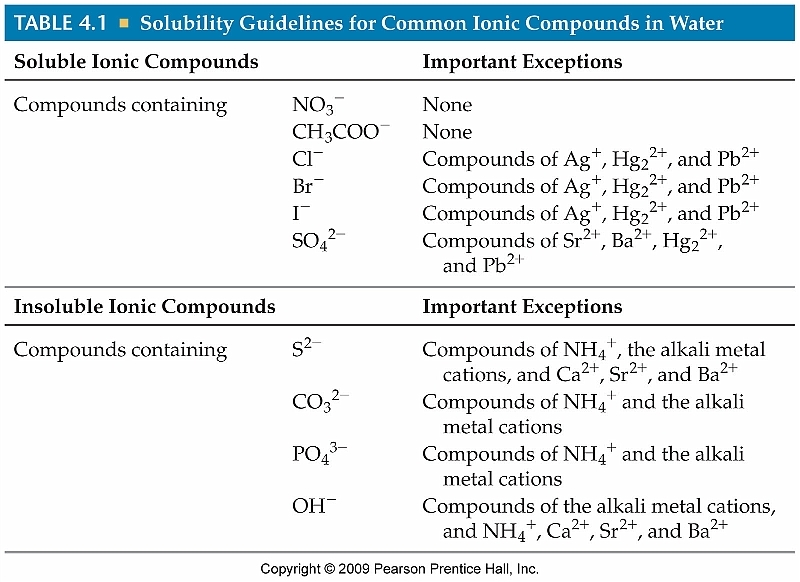 Zn + CuSO4  Cu + ZnSO4Mg + AgNO3  Ag + Mg(NO3)2Cl2 + NaBr  NaCl + Br2CaO + H2O  Ca(OH)2Ca(ClO3)2  CaCl2 + O2AgNO3 + K2SO4  Ag2SO4 + KNO3Zn(s) + CuBr2(aq)  ZnBr2 + CuC8H12 + O2  CO2 + H2ODetermine if each of the follow substances would be soluble (aq) or insoluble (s) in solution:KBr  PbCO3 BSO3zinc hydroxidesodium acetatesilver iodidecadmium (II) sulfidezinc carbonateName three things that always stay the same in a chemical reaction.What changes in a chemical reaction?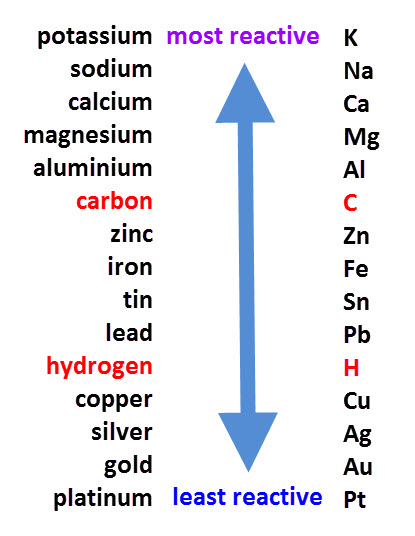 Define “reactant” and “product” in your own words.How many atoms of each type of element are present in the following compounds:BeSO4				e.   Al(ClO2)33BeSO4				f.   5Ba3(PO4)2KClO4				g.   Li2MnO47KClO4				h.   6Li2MnO4 Balance the following: (SHOW ALL WORK!!)___CaCO3 + ___H3PO4  ___Ca3(PO4)2 + ___H2CO3___NaClO3  ___NaCl + ___O2___KOH + ___Co3(PO4)2  ___K3PO4 + ___Co(OH)2Based on the reactivity series diagram to the right, circle the more reactive metal:Platinum	or	ZincCarbon		or	HydrogenMagnesium	or	GoldSilver		or	GoldCalcium	or	ZincExplain why sodium can replace calcium in a compound but cannot replace potassium.Explain, in terms of reactivity, why most jewelry is made of silver, gold or platinum.Will the following reactions take place? (If Yes, write the new products and balance the equation)Zn + Pb(NO3)2Fe + ZnSO4Pb + Cu(NO3)2Au + Pb(NO3)2Mg + Ca(NO3)2Ca + H2ODateTopicHomeworkDateTopicPre-AcceleratedM – Mar 16Solubility Rules LabPost-Lab #1, #1-6T – Mar 17Solubility Rules Cont.Completed Solubility Lab Packet due tomorrowW – Mar 18QUIZ, PLAN Review7-14Th – Mar 19Reactivity Series Lab15-19F – Mar 20Reactivity Series Cont.20-251.) Type of Chemical Rxn:2.) Type of Chemical Rxn:______C10H16(l) + ____O2(g)_____Ca3(PO4)2(aq) + _____SiO2(aq) 3.) Type of Chemical Rxn:4.) Type of Chemical Rxn:______(NH4)2CO3(aq) + _____ HCl _____Al(s) + ____HCl 5.) Type of Chemical Rxn:6.) Type of Chemical Rxn:___LiClO (aq) + ___KOH(aq) ___CuCl 